Уважаемые студенты!Ответьте письменно на вопросы и приготовьте дома соус сметанный  с луком, составьте бракеражный лист. (образец ниже).Соусы молочные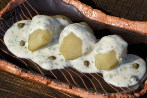 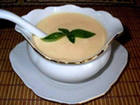 Сметанные соусыК каким блюдам  подают молочные соусы?__________________________________________________________________________________________________________________________________________________________          Чем соус сметанный натуральный отличается от сметанного соуса, приготовленного на основе белого соуса?_________________________________________________________Как правильно приготовить жировую и суху пассеровку?__________________________________________________________________________________________________________________________________________________________Соус сметанный с лукомСметана – 250гр.Мука – 25гр.Бульон или вода – 300гр.Лук репчатый – 30гр.Масло растительное или маргарин  – 20гр.Приготавливаем белую сухую или жировую пассеровку и разводим ее теплым бульоном. Сметану доводим до кипения, соединяем с полученным белым соусом, размешиваем, заправляем солью и провариваем 3-5 мин. Соус процеживают. Лук репчатый нарезают тонкой соломкой и пассеруют до размягчения, но так, чтобы лук не имел поджаристой корочки, особенно аккуратно. В подготовленный сметанный соус закладывают подготовленный лук и проваривают 5-7 мин., непрерывно помешивая.БРАКЕРАЖНЫЙ ЛИСТДомашнее задание  отправляйте, пожалуйста, ежедневно Вконтакте или на мою электронную почту: olga_zhigalova.13@mail.ruНаименование Требования к качествуКонсистенцияФормаВкусЦветЗапахПравила подачи